Dear DrMethotrexate Injection for Self AdministrationYour patient has been receiving parenteral methotrexate which is included in the Near Patient Testing (NPT) specification.  Following their last clinic appointment, I would be grateful if you could please:Prescribe Methotrexate ......…mg ONCE per WEEK for patient self administration by subcutaneous injection asMetoject PEN® pre-filled auto injector (NHS GGC Preferred Formulation) / Methofill® pre-filled injector / Nordimet® Pre-filled pen / Zlatal® Pre-filled syringe (delete as appropriate). Please note it is important to maintain the same formulation.Day of the week Methotrexate to be injected………………………………………2.	DOSE recommendation:No change, patient on target dose.	  Increase the dose to ……………mg/week after …………… weeks.	  If blood monitoring is satisfactory and patient tolerating treatment – Further increase to ……………mg/week after …………… weeks.	  Please note that if the dose is changed, methotrexate injection (appropriate brand) of a different dosage will be required.Please note that prescribing of trimethoprim or co-trimoxazole while on methotrexate should be avoided due to increased risk of haematological toxicity.Prescribe FOLIC ACID:  ………mg ……… time(s) per week (omit on day of methotrexate) Day(s) of the week when folic acid to be taken………………………………………………………………Please note that the most common two options for folic acid are 5mg once a week or six days per week (avoiding the day of the methotrexate).  However, other doses are at the discretion of the Rheumatologist. 4.	Monitor FBCs/LFTs/U&Es every   ……… weeks until results are stable. Ongoing monitoring should be carried out as per the NPT specification.For our part, Rheumatology will undertake toTrain the patient to self-inject using the appropriate Methotrexate pre-filled device.  Those unwilling/unable to self-inject will attend hospital weekly.Monitor the efficacy of the therapy.Provide Sharps boxes, which will be returned by the patient/carer direct to the hospital clinic.Any queries please contact the Nurse Specialist on our helpline xxxxxxxxx or via our day ward on xxxxxxxx. Thank you for your assistance.	Signed __________________________ Block Caps _____________________ Contact Tel/Page No_________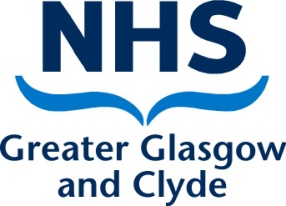 Rheumatology UnitHospital AddressDate:           FOR  EXAMPLE, as a number of choices exist on GP IT systems, to prescribe WEEKLY methotrexate by subcutaneous injection the following should be selected in the GP system (example only -  please refer above for dose to be prescribed):FOR  EXAMPLE, as a number of choices exist on GP IT systems, to prescribe WEEKLY methotrexate by subcutaneous injection the following should be selected in the GP system (example only -  please refer above for dose to be prescribed):In EMISIn VisionMetoject Pen Injection select as appropriate mg / as appropriate ml (50 mg/ml), pre-filled penMetoject PEN select as appropriate mg / as appropriate ml solution for injection pre-filled pen (medac )